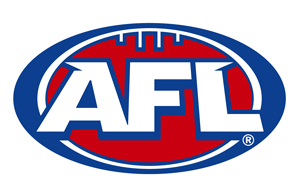 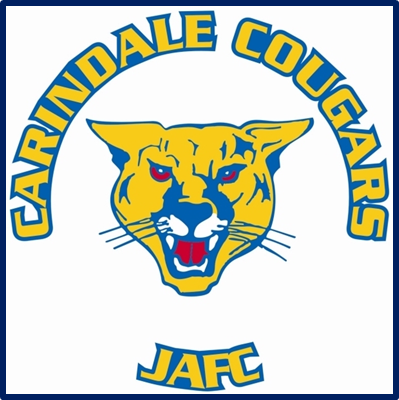 VOLUNTEERCO-ORDINATORROLE DESCRIPTIONObjectivesTo coordinate all club volunteers to fill all positions required to ensure the club operations run smoothly at all timesResponsibilitiesAttract and recruit new volunteers to the clubIdentify methods of recognising volunteersEnsure the right person is found for each jobIdentify ways of training volunteers if they do not have the required skills for the roleSupervise volunteers or allocate other members to superviseLiaises with all club volunteersDevelop and revise clear job descriptions for all required tasksRevise volunteer duties as neededCommunicate and liaise with committee members on a regular basisAccountabilityReports to PresidentReports to the Club CommitteeProvide a verbal update at the monthly Committee meetingSeek approval from the appropriate Committee member prior to committing the Club to any action or financial cost